  BULLETIN D’INSCRIPTION AUDITEURS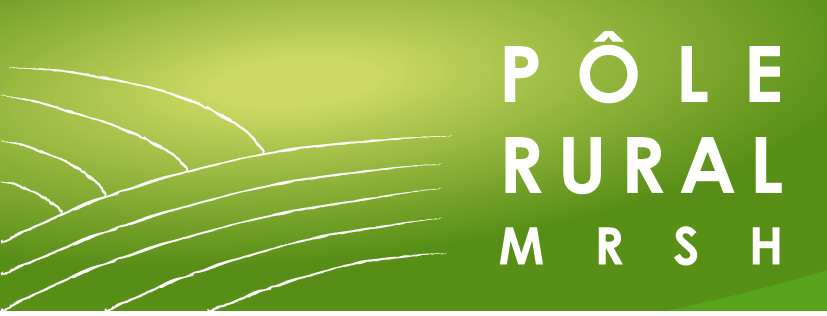 Colloque XXe anniversaireLes Petites gens de la TerrePaysans, ouvriers et domestiques du Néolithique à 2014La participation financière comprend les résumés, les pauses-café et 3 repas du midi Les droits d'inscription au colloque sont à régler de préférence avant le 23 juillet 2014 :Par chèque à l’ordre de l’Agent Comptable de l’Université de Caen Basse-NormandiePar bon de commande à l’Université de Caen Basse-Normandie – MRSH N.B. : les chèques ne seront pas débités avant le 15 septembre prochain.Le bulletin d’inscription est à retourner complété accompagné du paiement à :Blandine PareyMRSH – USR 3486 - Pôle RuralUniversité de Caen Basse-NormandieEsplanade de la Paix - Cs 1403214032 CAEN cedex 5Nom Prénom Adresse postale Courriel Téléphone Cocher la case correspondante à votre situationTarif normalEnseignant-chercheurs et chercheurs, salariés en activité: 80 eurosCas particuliersEtudiants, chômeurs (fournir un justificatif)  : 50 eurosCas particuliersAdhérents AHSR (et conjoints) à jour de leur cotisation 2014 : 60 eurosCas particuliersEtudiants ASHR à jour de leur cotisation 2014 : 30 eurosCocher la case correspondante à votre situationInscription à la journée (résumés, pauses-café) : 10 eurosCas particuliers : étudiants, chômeurs (fournir un justificatif) : gratuit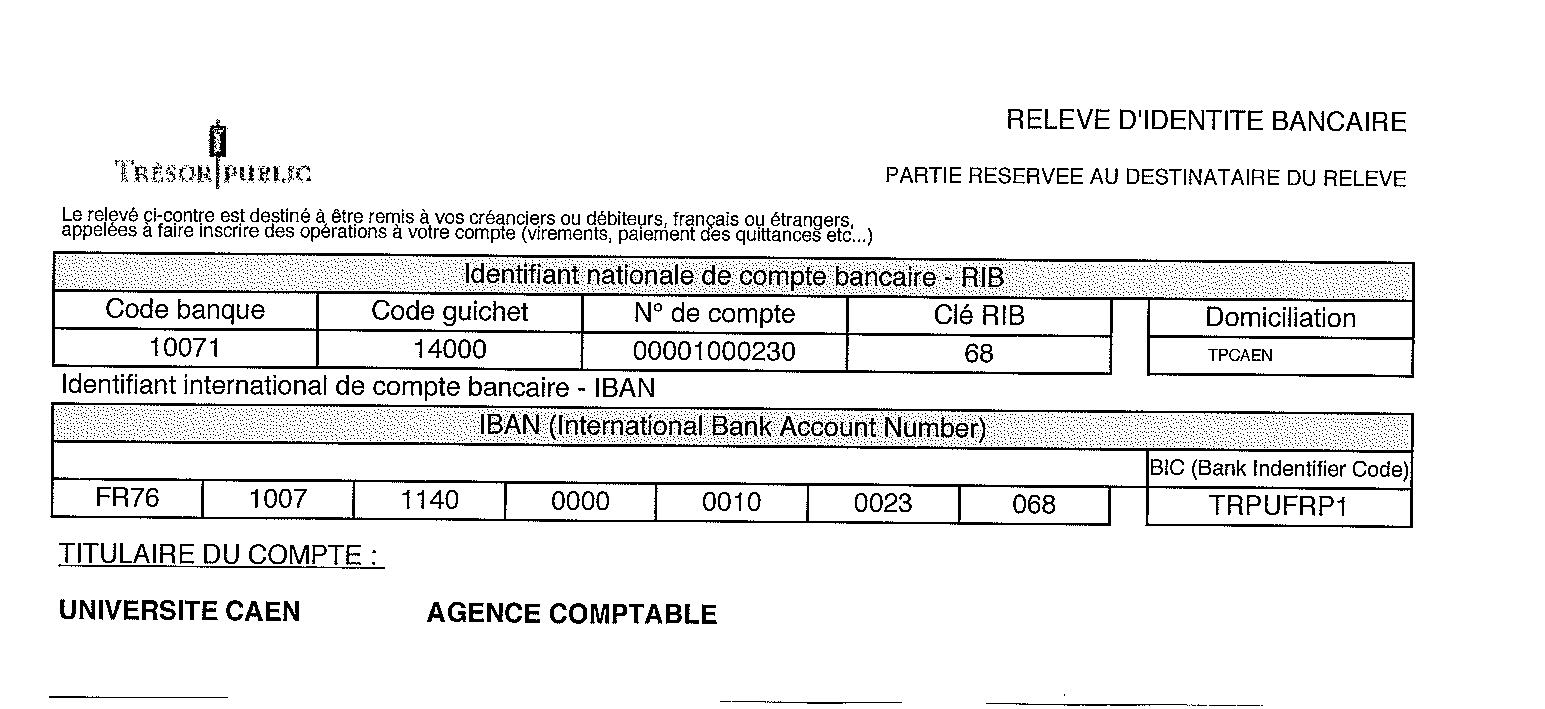 SIRET : 191 414 085 000 16